Транспортировщик-укладчикот 1 040 бел. руб. до вычета налоговОАО Кондитерская фабрика СлодычМинск, Радиальная улица, 54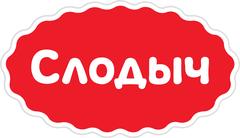 Требуемый опыт работы: не требуетсяПолная занятость, сменный графикОбязанности:- снятие коробов с движущейся ленты транспортера, маркировка коробов согласно сменного задания, установка их на поддоны, перевозка поддонов на тележке в места складирования продукции.- работа в цеху.Требования:- ответственный, исполнительный;- наличие действующей медицинской справки.
Условия:-оформление по договору подряда;-трехсменный режим работы. ( 1 смена: 6.30-15.00; 2 смена: 15.00-23.20 ; 3 смена: 23.20-6.40)